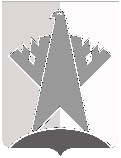 ДУМА СУРГУТСКОГО РАЙОНАХанты-Мансийского автономного округа - ЮгрыРЕШЕНИЕ«15» июня 2020 года                                                                                                          № 892-нпа    г. СургутДума Сургутского района решила:1.	Внести в решение Думы Сургутского района от 30 мая 2012 года № 198 «Об утверждении Порядка рассмотрения жалоб, поступивших в Думу Сургутского района на действия (бездействие) Контрольно-счётной палаты Сургутского района» следующее изменение:в пункте 2 приложения к решению слова «действиях (бездействие)» заменить словами «действиях (бездействии)».   2.	Решение вступает в силу после его официального опубликования (обнародования).О внесении изменения в решение Думы Сургутского района от 30 мая 2012 года № 198 «Об утверждении Порядка рассмотрения жалоб, поступивших в Думу Сургутского района на действия (бездействие) Контрольно-счётной палаты Сургутского района»Председатель Думы Сургутского районаА.П. Сименяк«15» июня 2020 годаИсполняющий полномочия главы Сургутского районаМ.Э. Нигматуллин «15» июня 2020 года